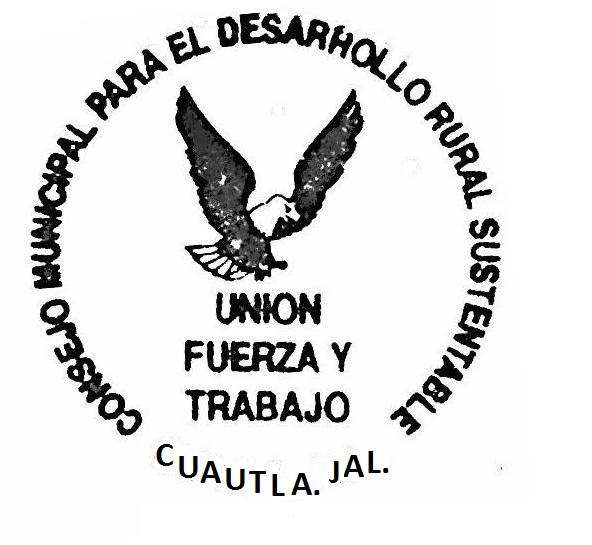 ACTA DE ASAMBLEA ORDINARIA DEL CONSEJO MUNICIPAL DE DESARROLLO RURAL SUSTENTABLE DEL MUNICIPIO DE CUAUTLA,  JALISCO.LUGAR, FECHA Y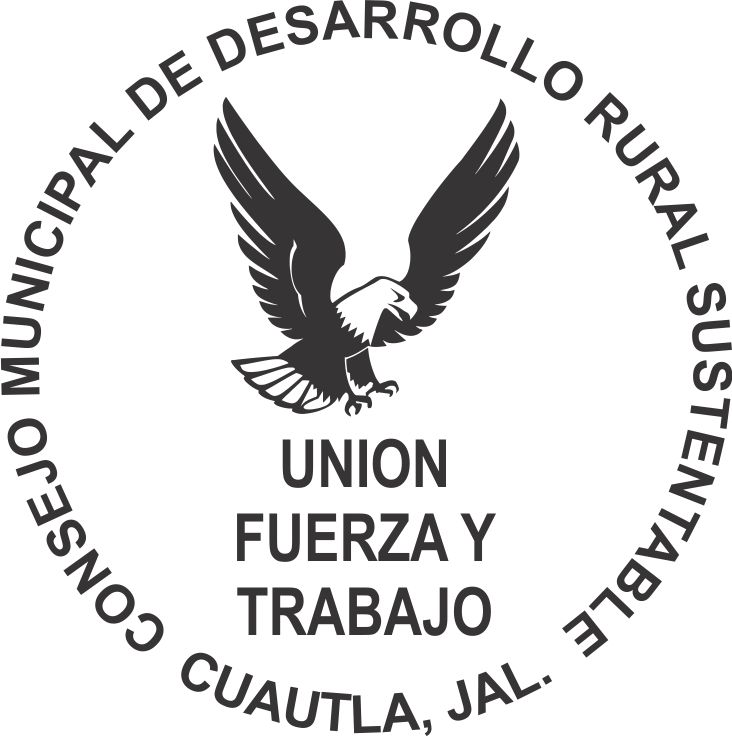 HORA:En la población de Cuautla, Jalisco, Municipio del mismo nombre, en la Casa de la Cultura, siendo las 13:05 trece horas, con cinco minutos  del día 02 de Marzo de 2022.En la población de Cuautla, Jalisco, Municipio del mismo nombre, en la Casa de la Cultura, siendo las 13:05 trece horas, con cinco minutos  del día 02 de Marzo de 2022.ARQ. RAMON GOMEZ BARAJAS, Dir. De Fomento Agropecuario, LIC. ANAHI SANCHEZ GUERRERO, directora de Desarrollo Social BLANCA NOEMI LOZANO GARCIA, Directora de Ecología. Así  como 14 asistentes, Agentes Municipales,  Vocales de Cadena y Productores del Municipio.( se anexa lista de asistencia)La asamblea se llevó a cabo bajo el siguiente:ARQ. RAMON GOMEZ BARAJAS, Dir. De Fomento Agropecuario, LIC. ANAHI SANCHEZ GUERRERO, directora de Desarrollo Social BLANCA NOEMI LOZANO GARCIA, Directora de Ecología. Así  como 14 asistentes, Agentes Municipales,  Vocales de Cadena y Productores del Municipio.( se anexa lista de asistencia)La asamblea se llevó a cabo bajo el siguiente:    PROCEDIMIENTOORDEN DEL DIAPresentación del Presídium.Lista de Asistencia.Lectura del Acta AnteriorParticipación de Localidades, Vocales de Cadena y Seguimiento de Acuerdos.Participación de Dependencias.Asuntos Generales.Clausura ORDEN DEL DIAPresentación del Presídium.Lista de Asistencia.Lectura del Acta AnteriorParticipación de Localidades, Vocales de Cadena y Seguimiento de Acuerdos.Participación de Dependencias.Asuntos Generales.Clausura ACUERDOSPRESENTACION DEL PRESIDIUMSe presentó al presídium donde acudió el Presidente Municipal, Dir. De Obras Públicas, y Dependencia de Gobierno.LISTA DE ASISTENCIA.Se procedió a pasar la lista por cada una de las personas que asistieron a la reunión.LECTURA DEL ACTA ANTERIORLa cual fue aprobadaPARTICIPACION DE LOCALIDADES, VOCALES DE CADENA Y SEGUIMIENTO DE ACUERDOSACUERDO 04-11-CMDRS/2021EL H. CMDRS SE DA POR ENTERADO Y APRUEBA LA SOLICITUD DE Enrique González mandar unos viajes de balastre para la cañada para tapar un poco los pozos a los caminos.ACUERDO 05-11-CMDRS/2021EL H. CMDRS SE DA POR ENTERADO Y APRUEBA LA SOLICITUD DE. Rodolfo Sánchez pide apoyo para un vadito por el lado de la presa en su casaACUERDO 06-11-CMDRS/2021EL H. CMDRS SE DA POR ENTERADO Y APRUEBA LA SOLICITUD DE. Martin Sauza sobre el puente que está en la propiedad de Salvador Robles Peña, para hacerlo un poquito más grandeACUERDO 08-11-CMDRS/2021EL H. CMDRS SE DA POR ENTERADO Y APRUEBA LA SOLICITUD DE Francisco Rangel Sánchez pide arregle las brechas en el trigoACUERDO 12-12-CMDRS/2021EL H. CMDRS SE DA POR ENTERADO Y APRUEBA LA SOLICITUD DE Francisco Rangel Sánchez, abrir unas zanjas en el trigo, en su parcela (notificar el día que se realice).ACUERDO 15-12-CMDRS/2021EL H. CMDRS SE DA POR ENTERADO Y APRUEBA LA SOLICITUD DE. Héctor gradilla pide un viaje de balastre para Tototlan.ACUERDO 16-01-CMDRS/2022EL H. CMDRS SE DA POR ENTERADO Y APRUEBA. Adán González Ponce que se haga algo con los perros callejeros.PRESENTACION DEL PRESIDIUMSe presentó al presídium donde acudió el Presidente Municipal, Dir. De Obras Públicas, y Dependencia de Gobierno.LISTA DE ASISTENCIA.Se procedió a pasar la lista por cada una de las personas que asistieron a la reunión.LECTURA DEL ACTA ANTERIORLa cual fue aprobadaPARTICIPACION DE LOCALIDADES, VOCALES DE CADENA Y SEGUIMIENTO DE ACUERDOSACUERDO 04-11-CMDRS/2021EL H. CMDRS SE DA POR ENTERADO Y APRUEBA LA SOLICITUD DE Enrique González mandar unos viajes de balastre para la cañada para tapar un poco los pozos a los caminos.ACUERDO 05-11-CMDRS/2021EL H. CMDRS SE DA POR ENTERADO Y APRUEBA LA SOLICITUD DE. Rodolfo Sánchez pide apoyo para un vadito por el lado de la presa en su casaACUERDO 06-11-CMDRS/2021EL H. CMDRS SE DA POR ENTERADO Y APRUEBA LA SOLICITUD DE. Martin Sauza sobre el puente que está en la propiedad de Salvador Robles Peña, para hacerlo un poquito más grandeACUERDO 08-11-CMDRS/2021EL H. CMDRS SE DA POR ENTERADO Y APRUEBA LA SOLICITUD DE Francisco Rangel Sánchez pide arregle las brechas en el trigoACUERDO 12-12-CMDRS/2021EL H. CMDRS SE DA POR ENTERADO Y APRUEBA LA SOLICITUD DE Francisco Rangel Sánchez, abrir unas zanjas en el trigo, en su parcela (notificar el día que se realice).ACUERDO 15-12-CMDRS/2021EL H. CMDRS SE DA POR ENTERADO Y APRUEBA LA SOLICITUD DE. Héctor gradilla pide un viaje de balastre para Tototlan.ACUERDO 16-01-CMDRS/2022EL H. CMDRS SE DA POR ENTERADO Y APRUEBA. Adán González Ponce que se haga algo con los perros callejeros.ACUERDO 21-01-CMDRS/2022EL H. CMDRS SE DA POR ENTERADO Y APRUEBA LA SOLICITUD DE. Prof. Joaquín realizar el vado que hizo el anterior ciudadano en el chorrito.ACUERDO 24-02-CMDRS/2022EL H. CMDRS SE DA POR ENTERADO Y APRUEBA LA SOLICITUD DE. Armando Martínez pide que se acomode el drenaje, la fontanería del kínder de Tierras Blancas.ACUERDO 27-02-CMDRS/2022EL H. CMDRS SE DA POR ENTERADO Y APRUEBA LA SOLICITUD DE. José Rangel hay muchos posos por el terreno de con Chepito se ocuparían 2 volteos para acomodar las brechas.ACUERDO 29-03-CMDRS/2022EL H. CMDRS SE DA POR ENTERADO Y APRUEBA LA SOLICITUD DE. Héctor Gradilla poner topes en Tototlan ya que ya vienen las fiestas y pasan muchos carros y motos a muy alta velocidad.ACUERDO 30-03-CMDRS/2022EL H. CMDRS SE DA POR ENTERADO Y APRUEBA LA SOLICITUD DE  Joaquín Soltero que se haga a tiempo la solicitud para pedir peces para sus bordos o presas.ACUERDO 33-03-CMDRS/2022EL H. CMDRS SE DA POR ENTERADO Y APRUEBA LA SOLICITUD DE  Joaquín Soltero propone que se ponga una persona para que vigile que los acuerdos que se hacen en las reuniones se realicen.ACUERDO 34-03-CMDRS/2022EL H. CMDRS SE DA POR ENTERADO Y APRUEBA LA SOLICITUD DE Francisco Rangel Sánchez. Está dejando secar un bordo en su parcela en el trigo para ver si hay una maquina para que lo raspe.5.- PARTICIPACION DE DEPENDENCIAS.ECOLOGIALDIA. BLANCA NOEMI LOZANO GARCIA. Se está trabajando en la actualización del reglamento de ecología. Comenta que quiere proponer que las personas limpien afuera de sus casas  ya que una sola persona no puede limpiar todas las calles. Comenta que si ahí brigadas, en  tierras blancas hubo un incendio y de varios municipios ayudaron, y en la brigada ahí hasta ahorita 9 personasACUERDO 21-01-CMDRS/2022EL H. CMDRS SE DA POR ENTERADO Y APRUEBA LA SOLICITUD DE. Prof. Joaquín realizar el vado que hizo el anterior ciudadano en el chorrito.ACUERDO 24-02-CMDRS/2022EL H. CMDRS SE DA POR ENTERADO Y APRUEBA LA SOLICITUD DE. Armando Martínez pide que se acomode el drenaje, la fontanería del kínder de Tierras Blancas.ACUERDO 27-02-CMDRS/2022EL H. CMDRS SE DA POR ENTERADO Y APRUEBA LA SOLICITUD DE. José Rangel hay muchos posos por el terreno de con Chepito se ocuparían 2 volteos para acomodar las brechas.ACUERDO 29-03-CMDRS/2022EL H. CMDRS SE DA POR ENTERADO Y APRUEBA LA SOLICITUD DE. Héctor Gradilla poner topes en Tototlan ya que ya vienen las fiestas y pasan muchos carros y motos a muy alta velocidad.ACUERDO 30-03-CMDRS/2022EL H. CMDRS SE DA POR ENTERADO Y APRUEBA LA SOLICITUD DE  Joaquín Soltero que se haga a tiempo la solicitud para pedir peces para sus bordos o presas.ACUERDO 33-03-CMDRS/2022EL H. CMDRS SE DA POR ENTERADO Y APRUEBA LA SOLICITUD DE  Joaquín Soltero propone que se ponga una persona para que vigile que los acuerdos que se hacen en las reuniones se realicen.ACUERDO 34-03-CMDRS/2022EL H. CMDRS SE DA POR ENTERADO Y APRUEBA LA SOLICITUD DE Francisco Rangel Sánchez. Está dejando secar un bordo en su parcela en el trigo para ver si hay una maquina para que lo raspe.5.- PARTICIPACION DE DEPENDENCIAS.ECOLOGIALDIA. BLANCA NOEMI LOZANO GARCIA. Se está trabajando en la actualización del reglamento de ecología. Comenta que quiere proponer que las personas limpien afuera de sus casas  ya que una sola persona no puede limpiar todas las calles. Comenta que si ahí brigadas, en  tierras blancas hubo un incendio y de varios municipios ayudaron, y en la brigada ahí hasta ahorita 9 personasCOMANDANTEVICTOR GUITRON CRUZ. Comenta que ya se le llamo la atención  al señor Mario Lepe sobre sus animales que se le han estado saliendo.FOMENTO AGROPECUARIOARQ. RAMON GOMEZ BARAJAS. Comenta que hay programa de apoyos subsidiados, también hay alambre de púas. Se necesita ir a Obras Publicas para solicitar la maquinaria, para los bordos.6.- ASUNTOS GENERALESSin más asuntos que tratar se dio por terminado la asamblea a las 14:05 catorce horas con cinco minutos del mismo día.COMANDANTEVICTOR GUITRON CRUZ. Comenta que ya se le llamo la atención  al señor Mario Lepe sobre sus animales que se le han estado saliendo.FOMENTO AGROPECUARIOARQ. RAMON GOMEZ BARAJAS. Comenta que hay programa de apoyos subsidiados, también hay alambre de púas. Se necesita ir a Obras Publicas para solicitar la maquinaria, para los bordos.6.- ASUNTOS GENERALESSin más asuntos que tratar se dio por terminado la asamblea a las 14:05 catorce horas con cinco minutos del mismo día.